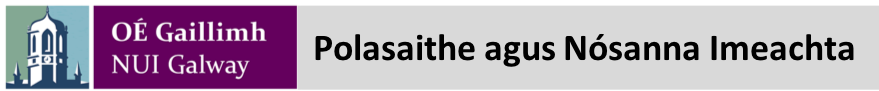 Cód: QA600Teideal: Polasaí Frithbhulaíochta na Mac Léinn Dáta: 15 Feabhra 2018 Faomhadh: An Chomhairle Acadúil1.0 RÁITEAS POLASAÍTá sé mar aidhm ag an Ollscoil timpeallacht foghlama, oibre agus shóisialta a chothú ina n-oibríonn gach mac léinn agus gach comhalta foirne le chéile ar bhealach dearfach agus sítheach. Glactar leis in OÉ Gaillimh gur cheart go dtabharfadh an timpeallacht Ollscoile deis do gach mac léinn obair, taighde agus staidéar a dhéanamh gan fulaingt de bharr bulaíochta nó imeaglú ó mhac léinn eile nó ó chomhalta foirne. Is ábhar tromchúiseach í an bhulaíocht. D’fhéadfadh bulaíocht tarlú go rialta agus tá neart cineálacha ann. Ní ghlacfaidh an Ollscoil le bulaíocht, bíodh sí á déanamh ag an bhfoireann nó ag mic léinn agus déileálfar léi de réir na nósanna imeachta atá leagtha amach sa cháipéis seo.Tá freagracht agus oibleagáid ar mhic léinn agus ar chomhaltaí foirne cloí leis na prionsabail atá leagtha amach sa pholasaí seo, agus eolas a chur ar gach ábhar atá leagtha amach ann. Ba chóir go mbeadh a fhios ag gach mac léinn agus comhalta foirne nach nglactar le bulaíocht agus go bhféadfadh gníomh araíonachta a bheith dá barr. Má sheastar le cinneadh bulaíochta, d’fhéadfadh smachtbhannaí tromchúiseacha, suas go dtí dífhostú/díbirt, agus iad araon, a bheith i gceist, faoi Nósanna Imeachta Araíonachta na Foirne agus Cód Iompair na Mac Léinn.Tríd an bpolasaí agus an nós imeachta seo tugtar an “gearánach” ar an duine a mhothaíonn go ndearnadh bulaíocht air/uirthi nó a ndearnadh éagóir orthu ar bhealach eile agus tugtar an “freagróir” ar an té (comhalta foirne nó mac léinn) a ndearnadh na líomhaintí seo ina c(h)oinne.2.0 AIDHM AN PHOLASAÍ SEOIs é aidhm an pholasaí agus an nós imeachta seo deireadh a chur le gach cineál bulaíochta, cur leis an bhfeasacht faoi na tionchair a bhíonn ag iompraíocht den sórt sin ar dhaoine agus ar an timpeallacht foghlama, agus comhluadar a chruthú ina mothaíonn mic léinn gur féidir leo gearáin a dhéanamh faoi bhulaíocht gan eagla a bheith orthu go ndéanfar géarleanúint orthu dá thoradh sin.3.0 SAINMHÍNIÚ AR BHULAÍOCHTSainmhíníonn OÉ Gaillimh, chun críocha leas na mac léinn, bulaíocht mar:“Iompar míchuí arís agus arís eile, díreach nó indíreach, cibé acu ó bhéal, go fisiciúil nó ar shlí eile, a dhéanann duine nó daoine i gcoinne duine nó daoine eile, le linn a gcuid staidéir, a bhféadfaí a mheas le réasún go mbainfeadh sé an bonn de cheart an duine chun dínit i rith an staidéir seo”1.1 Tá an sainmhíniú seo bunaithe ar thuarascáil an “Tascfhórsa ar bhulaíocht san ionad oibre a chosc, 2001”, ar cloíodh leis i gCód Cleachtais an WRC maidir le Dul i nGleic le Bulaíocht san Ionad Oibre. Tá an sainmhíniú seo leasaithe trí na focail “….i rith a gcuid staidéir” a chur in ionad “….san ionad oibre agus/nó i rith a gcuid fostaíochta”, agus trí “…i rith an staidéir seo” a chur in ionad “….ag an obair”.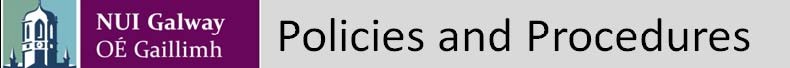 Fágann bulaíocht a rian i bhfoirm fadhbanna agus comharthaí mothúchánacha agus fisiciúla diúltacha. Cuireann bulaíocht go mór le strus agus d’fhéadfadh sé fadhbanna sláinte a chruthú nó fiú cur isteach ar thimpeallacht fholláin oibre agus staidéir.Is iad na tionchair is tromchúisí a bhíonn ar bhulaíocht eagla, imní agus dúlagar. D’fhéadfaí cailliúint an-mhór muiníne agus féinmheas íseal a chur leo sin. Bíonn drochthionchar ag bulaíocht, amhail mar a bhíonn ag an strus go ginearálta, ar an eagraíocht ina hiomláine mar nach bhfeidhmíonn daoine mar is ceart i dtimpeallacht oibre ina bhfuil faitíos agus faltanas. D’fhéadfadh na tionchair seo a leanas a bheith ag bulaíocht ar an eagraíocht foghlama ina hiomláine:Méadú ar an neamhláithreacht • Táirgeacht/rannpháirtíocht laghdaithe • Éifeachtacht laghdaithe• Inspreagadh lag • Cinnteoireacht faoi bhrúSamplaí de Bhulaíocht Iompar ionsaitheach ó dhuine amháin i leith duine eile. Ciapadh leanúnach ó bhéal Maslaí pearsanta agus leasainmneacha Cáineadh leanúnach• A bheith de shíor ag piocadh ar dhuine, ag déanamh ceap magaidh de, ag amaidí thart leis/léi, ag rá rudaí gránna leis/léi nó iompar eile a chuirfeadh isteach ar dhuine A bheith mailíseach nó ag magadh faoi dhuine lena b(h)éal nó le daoine eile Gan dualgais ná freagrachtaí a bheith roinnte go cothrom Gan cumarsáid a dhéanamh ar ghnáthbhealach na hollscoile Iompraíocht ionsaitheach, imeaglú fisiciúil, teagmháil fhisiciúil nach bhfáiltítear roimpi agus oiread den teagmháil sin agus a d’áireodh ionsaí. Cibearbhulaíocht- lena n-áirítear ábhar mailíseach, maslach nó bagrach a scaipeadh trí mheáin leictreonacha, nó úsáid mhíchuí feistí leictreonacha, lena n-áirítear fóin cheamara.Ní liosta iomlán é seo. Tá tuilleadh samplaí le fáil ar Láithreán Gréasáin an Údaráis Sláinte agus Sábháilteachta www.hsa.ie .Chun aon amhras a sheachaint, baineann an polasaí seo le gach idirghníomhaíocht, ar líne agus as líne, a thagann chun cinn maidir le OÉ Gaillimh. Clúdaíonn an polasaí gníomhaíocht churaclaim agus sheach-churaclaim, lena n-áirítear imeachtaí cumann, clubanna, agus imeachtaí eile tar éis am dúnta a bhaineann le OÉ Gaillimh.Sampla den rud nach bulaíocht íIs éard atá i gceist nach ionann gníomhartha aonair de na gníomhartha thuas ná de ghníomhartha míthaitneamhacha nó ionsaitheacha eile agus bulaíocht. Cé nach gcuirtear fáilte rompu go pearsanta ná go deimhin i bpobal na hOllscoile i gcoitinne, ní thagann siad iontu féin faoi rúibric an pholasaí seo. Is fíor freisin go bhféadfadh easaontas nó agóid leanúnach a bheith idir mhic léinn, nó mic léinn agus comhaltaí foirne, agus cé gur féidir leo mothúcháin láidre a mhúscailt agus timpeallacht dheacair oibre nó staidéir a bheith ann dá mbarr ní hionann iad agus bulaíocht. Ba chóir a thabhairt faoi deara gur cheart do stiúrthóirí/teagascóirí/léachtóirí acadúla athbhreithniú réasúnach agus ceart a thabhairt ar obair agus/nó ar fheidhmíocht mac léinn, agus nuair a chuirtear na caighdeáin sin i bhfeidhm i gceart ní bheidh ciapadh ná bulaíocht mar thoradh orthu.Mar sin féin, níor cheart go gcuirfeadh aon deacracht le sainiú a dhéanamh ar bhulaíocht cosc ar chomhalta foirne nó ar mhac léinn gearán a dhéanamh faoi iompar a chuireann isteach orthu. Molann OÉ Gaillimh do mhic léinn iarracht a dhéanamh déileáil le coimhlintí idirphearsanta ar bhonn neamhfhoirmiúil, ach sa chás go bhfuil an cheist tromchúiseach nó mura mbraitheann an duine nó an grúpa compordach ag déileáil leis an gceist astu féin molaimid do mhic léinn teagmháil a dhéanamh le duine de teagmhálaithe atá liostaithe thíos a d’fhéadfadh a bheith in ann cabhrú leat déileáil leis an gceist.COMHAIRLE DO MHIC LÉINN AR MIAN LEO GEARÁN A DHÉANAMH FAOI BHULAÍOCHTTá an nós imeachta atá le cur i bhfeidhm más mian le duine gearán bulaíochta a dhéanamh i gcoinne mac léinn leagtha amach i gCuid 5.0.Is féidir comhairle maidir le tús a chur leis an nós imeachta a fháil ón bhfoinse is rogha leis an mac léinn. Seo a leanas samplaí de na háiteanna a bhfuil an chomhairle sin ar fáil:An Ceann Scoile nó Déan an Choláiste Comhaltas na Mac LéinnDéan na Mac Léinn (nó údarás ainmnithe)Bainisteoir Comhionannais - Oifig an Leas-Uachtaráin Comhionannais agus Éagsúlachta Teagmhálaí (Féach Cuid 6)Tacaíocht do Ghearánaigh agus do FhreagróiríD'fhéadfaí go ndéanfaí bulaíocht ar aon duine am éigin ina saol. D’fhéadfadh sé gur íospairtí bulaíochta na daoine a bhíonn ag bulaíocht, agus baineann siad díoltas amach ó thaobh feirge ar dhuine atá níos laige ná iad féin. Bíonn tionchar tromchúiseach ag an mbulaíocht go gearrthéarmach agus go fadtéarmach. Tá sé tábhachtach go rachadh siad sin atá i gceist ar thóir na tacaíochta cuí. Cuireann an tSeirbhís Chomhairleoireachta cúnamh saor in aisce agus faoi rún ar fáil. Ní hionann seo agus aon ghníomh breise a roghnóidh an duine atá i gceist a dhéanamh tríd an nós imeachta foirmiúil nó neamhfhoirmiúil a mhínítear thíos.AN NÓS IMEACHTA CHUN GEARÁN A DHÉANAMHScóipLeanfar na nósanna imeachta atá leagtha amach sa cháipéis seo sna cásanna seo a leanas:Mothaíonn mac léinn gur íospartach bulaíochta iad ag mac léinn/mic léinn eile, nóSa chás go ndéanann comhalta(í) foirne líomhain bhulaíochta i gcoinne mac léinn.Sa chás go ndéanann mac léinn gearán bulaíochta i gcoinne comhalta foirne, caithfear an nós imeachta atá leagtha amach sa “Pholasaí Frithbhulaíochta Foirne” a leanúint. Moltar agus spreagtar mic léinn le teagmháil a dhéanamh le Comhaltas na Mac Léinn, le Déan na Mac Léinn (nó údarás ainmnithe) chun tuilleadh eolais a fháil maidir le gearán den sórt sin a dhéanamh.Nuair is mian le mac léinn gearán a dhéanamh faoi fhostaí conraitheora tríú páirtí atá ar conradh ag OÉ Gaillimh nó a cuideachtaí seirbhíse, caithfidh mic léinn gearán a dhéanamh i scríbhinn chuig Déan na Mac Léinn (nó údarás ainmnithe) a dhéanfaidh cinneadh faoin nós imeachta atá le leanúint, nó aon slí eile a gcaithfear déileáil leis an ngearán.I ngach cás, faoi réir thoradh na nósanna imeachta, glacfar leis go bhfuil an freagróir/na freagróirí neamhchiontach.An rud ba cheart a dhéanamh má mheasann tú go bhfuiltear ag Bulaíocht ortMoltar do ghearánaigh a bhraitheann go bhfuil bulaíocht á déanamh orthu leas a bhaint astu seo a leanas:An Nós Imeachta Neamhfhoirmiúil (mar atá leagtha amach i gCuid 5.3) nóAn Nós Imeachta Foirmiúil (mar atá leagtha amach i gCuid 5.4).Aithnítear go mb’fhéidir nach mbeadh sé praiticiúil an nós imeachta neamhfhoirmiúil a úsáid i gcónaí, go háirithe sa chás go bhfuil an bhulaíocht nó an ciapadh an-tromchúiseach. Dá bhrí sin, féadfaidh gearánach a chinneadh, ar chúis ar bith, an nós imeachta neamhfhoirmiúil a sheachaint. Ní bhreathnóidh sé go dona do pháirtí ar bith le linn aon mheasúnaithe nó imeachta ina dhiaidh sin gan an nós imeachta neamhfhoirmiúil a bheith úsáidte.Coinneoidh gach páirtí faoi rún gach faisnéis a bhaineann le líomhaintí faoi chiapadh, bhulaíocht nó íospairt (cibé acu ar tugadh í faoin bpolasaí seo nó faoi aon pholasaí eile Ollscoile) chun na páirtithe uile lena mbaineann a chosaint. Caithfidh mic léinn agus comhaltaí foirne a thuiscint go bhféadfaí gníomh faoi pholasaí araíonachta Foirne nó Mac Léinn na hOllscoile a ghlacadh má sháraítear rúndacht.Nós Imeachta NeamhfhoirmiúilTá an Ollscoil i bhfabhar gearáin a réiteach, a mhéid is féidir agus is cuí, trí phróisis neamhfhoirmiúla. I gcásanna go leor, is féidir fadhb na bulaíochta a réiteach go neamhfhoirmiúil.Ba cheart do ghearánaigh a chreideann go bhfuiltear ag déanamh bulaíochta orthu agus ar mian leo iarracht a dhéanamh an fhadhb a réiteach go neamhfhoirmiúil an méid seo a leanas a mhíniú go soiléir don fhreagróir/do na freagróirí:Sonraí na hiompraíochta atá i gceist.Nach bhfuil fáilte roimh an iompraíocht sin agus go bhfuil sí maslach. An drochthionchar atá ag an iompraíocht orthu.Go bhfuil an iompraíocht sin ag cur in éadan pholasaí na hOllscoile.Chun seo a éascú, ba cheart don ghearánach taifead a choinneáil ar nithe a tharlaíonn de réir mar a tharlaíonn siad; cad a tharla, dátaí, amanna, áiteanna, finnéithe (más ann dóibh), freagairt an fhreagróra/na bhfreagróirí agus tionchar na hiompraíochta seo.Sa chás ina mbíonn sé deacair ar mhic léinn cumarsáid a dhéanamh go díreach leis an bhfreagróir/na freagróirí, ba cheart go mbeadh tríú páirtí leo - mar shampla cara, ionadaí ó Chomhaltas na Mac Léinn, nó Teagmhálaí. Is é an ról a bheidh ag an duine seo tacaíocht mhorálta a thabhairt don ghearánach agus iad ag cur na bhfadhbanna in iúl don fhreagróir/do na freagróirí. Ní hé a ról é an gearán a dhéanamh thar ceann an ghearánaigh; ach más léir go bhfuil deacracht ag an ngearánach na fadhbanna atá acu a chur in iúl féadfaidh an té atá leis an ngearánach cabhrú leis/léi an gearán a mhíniú. Ba cheart go ndéarfaí leis an bhfreagróir/leis na freagróirí tráth a mbeidh an cruinniú á shocrú go mbeidh comhluadar leis an ngearánach ag an gcruinniú seo. Tá sé de cheart ag an bhfreagróir/na freagróirí freisin tríú páirtí a bheith in éineacht leis/léi/leo. Más mian leo duine a bheith in éineacht leo ag an gcruinniú, ba chóir dóibh an gearánach a chur ar an eolas faoi seo nuair a bhíonn an cruinniú á shocrú.Má thagann na páirtithe ar chomhréiteach nó ar réiteach, ba cheart go n-aithneodh agus go gcomhaontódh an dá pháirtí na gníomhartha réitigh. Moltar don dá pháirtí a bheith aontaithe faoina gcuid nótaí chun débhrí a sheachaint ar ball. Cuirfidh sin ar chumas an dá pháirtí monatóireacht a dhéanamh ar an scéal de réir a chéile. Is é an cuspóir atá leis an nós imeachta neamhfhoirmiúil ná cead a thabhairt don dá pháirtí creat a chomhaontú chun go mbeidh siad in ann caidreamh a bheith acu lena chéile feasta ar bhealach oiriúnach.Má theipeann air seo an fhadhb a réiteach nó más mian le ceachtar den dá pháirtí go bpléifí leis an ábhar go foirmiúil, tá siad i dteideal scaoileadh leis an ábhar chun go ndéanfar an cás a phróiseáil tríd an nós imeachta foirmiúil.Nós Imeachta FoirmiúilÚsáidtear an nós imeachta seo sna cásanna seo a leanas:Más rud é, i ndiaidh triail a bhaint as an mbealach neamhfhoirmiúil nach bhfuil aon réiteach ann; nó,Am ar bith le linn an nós imeachta neamhfhoirmiúil más mian leis an ngearánach déanamh amhlaidh; nó,Tá an t-ábhar ró-thromchúiseach le réiteach ar bhealach neamhfhoirmiúil.Chun tús a chur leis an nós imeachta foirmiúil, ba chóir gearán i scríbhinn a sheoladh chuig Déan na Mac Léinn (nó údarás ainmnithe). Ansin socróidh Déan na Mac Léinn (nó údarás ainmnithe) go ndéanfar an gearán a imscrúdú mar atá leagtha amach i gCód Iompair na Mac Léinn.5.4.1 Ábhar an Ghearáin ScríofaSa litir ghearáin, ba cheart don ghearánach an méid seo a leanas a leagan amach chomh soiléir agus chomh hachomair agus is féidir:An cineál iompair a bhfuil imní orthu faoi;An tionchar a bhíonn ag an iompar seo orthu;Dátaí, agus ainm aon fhinnéithe ar aon eachtraí a ndearnadh gearán fúthu, mar aon le haon fhianaise dhoiciméadach ina leith sin;Sonraí faoi aon iarrachtaí a rinneadh chun na deacrachtaí a réiteach;Más iomchuí, an toradh/réiteach atá á lorg acu.Chun cuidiú le mic léinn a ngearán a leagan amach, tá teimpléad d’fhoirm ghearáin le fáil in Aguisín 2 más mian le mac léinn é a úsáid. Tá cóip leictreonach den fhoirm ghearáin ar fáil ar láithreán gréasáin na hOllscoile, agus ó Chomhaltas na Mac Léinn, Teagmhálaithe chomh maith le Déan na Mac Léinn (nó údarás ainmnithe).ÍospairtSa chás ina ndéanann duine gearán de mheon macánta, ina dtugann sé/sí fianaise in imeachtaí nó ina dtugann sé/sí fógra go bhfuil rún aige/aici déanamh amhlaidh, ní dhéanfar leatrom air/uirthi ná ní bheidh sé/sí faoi réir cead a fháil.Meastar gur mí-iompar tromchúiseach í an íospairt, agus ba chóir do mhic léinn a thabhairt faoi deara go bhféadfadh imscrúdú foirmiúil, éisteacht araíonachta agus smachtbhanna tromchúiseach a bheith mar thoradh ar aon ghníomh den sórt sin.Gearáin mhailíseachaBreithneofar gach gearán faoi chiapadh, bulaíocht nó íospairt i gcomhthéacs cheart gach duine go gcaithfí leo le dínit agus le cothroime. Mar sin féin, níor cheart gearán foirmiúil faoi bhulaíocht agus ciapadh a dhéanamh riamh ar bhonn mailíseach nó cráiteach agus níor cheart bagairt a dhéanamh riamh ar an duine go bhféadfaí gearán a dhéanamh ina c(h)oinne.Más rud é, tar éis imscrúdú a dhéanamh faoin Nós Imeachta Foirmiúil, go gcinntear go ndearnadh nó gur bagraíodh gearáin a dhéanamh ar bhonn mailíseach agus/nó cráiteach, imscrúdófar iompar an ghearánaigh faoi pholasaí Araíonachta Foirne nó Mac Léinn na hOllscoile agus d’fhéadfadh gníomh araíonachta a bheith mar thoradh air suas go dtí agus lena n-áirítear dífhostú achomair/díbirt an ghearánaigh.6.0  TeagmhálaitheCuirfear Teagmhálaithe ar fáil do mhic léinn chun cabhrú leo na nósanna imeachta atá leagtha amach sa cháipéis seo a leanúint. Is é an ról atá acu eolas agus tacaíocht mhothúchánach a sholáthar ar bhealach rúnda, neamhbhreithiúnach agus i modh rúin do mhac léinn ar bith atá bainteach leis an bpróiseas seo. Tá cur síos níos iomláine ar a ról in Aguisín 1 thíos.Beidh sonraí faoi liosta reatha na dTeagmhálaithe le fáil ar láithreán gréasáin na hOllscoile ó Chomhaltas na Mac Léinn agus ó Oifig Dhéan na Mac Léinn (nó údarás ainmnithe).7.0 FreagrachtaíAguisín 1: Teagmhálaithe agus a Róil Ról an Teagmhálaí:Is é an ról atá ag an Teagmhálaí eolas agus tacaíocht mhothúchánach a thabhairt go rúnda agus go neamhbhreithiúnach mar aon le plé i modh rúin le haon mhac léinn a mhothaíonn go bhfuil bulaíocht, ciapadh nó gnéaschiapadh á dhéanamh orthu, nó le mac léinn a bhfuil gearán bulaíochta, ciaptha nó gnéaschiaptha déanta ina leith. Le linn dó/di déanamh amhlaidh, táthar ag súil go mbeidh an Teagmhálaí ar fáil go héasca, in ann tacaíocht a sholáthar agus cluas éisteachta a thabhairt, mar aon le plé a dhéanamh agus eolas a thabhairt don ghearánach.Tugann an Teagmhálaí tacaíocht agus comhairle mhothúchánach i gcás ceisteanna a bhaineann le bulaíocht, ciapadh nó gnéaschiapadh, i ndáil le ceisteanna a bhaineann le hoibríochtaí agus/nó cláir Ollscoile. Ní áirítear faoin ról seo cineálacha eile gearán ná fadhbanna pearsanta, ná níor cheart don Teagmhálaí gabháil i mbun imscrúduithe a bhaineann le saincheisteanna a phléitear leis/léi.Is é an cuspóir atá ag an Teagmhálaí cabhrú leis an mac léinn soiléiriú a fháil faoina bhfuil ag tarlú dó/di agus cabhrú leis an mac léinn tabhairt faoin ngníomh atá beartaithe aige/aici, más ann dá leithéid. Ní fhéadfaidh an Teagmhálaí gníomhú mar phléadálaí ná mar ionadaí thar ceann an duine lena bhfuil sé/sí ag tacú ná ní féidir leis/léi insint don duine cén gníomh ba cheart dó/di a dhéanamh.Ní fhéadfaidh Teagmhálaí teagmháil a dhéanamh leis an bhfreagróir/leis an ngearánach thar ceann an té a bhfuil sé/sí ag tacú leis/léi. Féadfaidh an teagmhálaí, áfach, gabháil in éindí leis an té lena bhfuil sé/sí ag tacú chuig cruinnithe leis an bpáirtí eile, ar iarratas ón té a bhfuil sé/sí ag tacú leis.Féadfaidh an Teagmhálaí tacaíocht a thairiscint do mhac léinn a mhothaíonn go bhfuil bulaíocht, ciapadh nó gnéaschiapadh á dhéanamh air/uirthi, nó do mhac léinn a bhfuil gearán bulaíochta, ciaptha nó gnéaschiaptha déanta ina leith, ach ní don bheirt acu i dteannta a chéile. Má thagann an dá pháirtí chun cainte leis an Teagmhálaí, ba cheart dó/di tacú leis an gcéad duine a lorgaíonn tacaíocht agus a mholadh don dara duine labhairt le Teagmhálaí eile.Pléifidh an Teagmhálaí le gach ábhar plé i modh rúin, agus ní iarrfar ar an Teagmhálaí eolas a nochtadh do thríú páirtí. Sa chás, áfach, gur ann d’imthosca eisceachtúla a bhaineann le sábháilteacht, lena n-áirítear smaointe féinmharfacha, mí-úsáid ghnéasach agus/nó bagairtí ar shaol daoine eile, ba cheart teagmháil a dhéanamh leis an mBainisteoir Comhionannais ionas gur féidir an chomhairle ghairmiúil chuí a fháil. Cuirfear na prionsabail rúndachta seo in iúl do gach duine a dhéanann teagmháil le Teagmhálaí.Aguisín 2: Foirm Ghearán do Mhic Léinn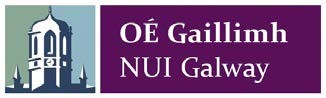 Foirm Ghearán do Mhic Léinn maidir le Gearáin faoi Bhulaíocht, Ciapadh agus/nó Ciapadh Gnéasach a dhéanamhBíodh an Polasaí/na Polasaithe cuí do Mhic Léinn léite agat sula gcomhlánaíonn tú an fhoirm seo1.1 Polasaí maidir le Ciapadh Gnéasach agus Ciapadh na Mac Léinn (QA606), Polasaí Frithbhulaíochta na Mac Léinn (QA600) agus/nó Cód Iompair na Mac Léinn (QA616).Cuirtear in iúl do mhic léinn go ndéileálfar go híogair, go cothrom agus, chomh fada agus is féidir, faoi rún le gach faisnéis a chuirtear ar fáil le linn aon imscrúdaithe nó nós imeachta a eascraíonn as gearán.Scríobh i mBLOCLITREACHARáiteas an Mhic LéinnIs mian liom go ndéanfaí an gearán seo a mheas faoin Nós Imeachta Foirmiúil mar atá leagtha amach i bPolasaí Frithbhulaíochta na Mac Léinn, sa Pholasaí maidir le Ciapadh agus Gnéaschiapadh agus sa Chód Iompair de réir mar is infheidhme. Dearbhaím go bhfuil na ráitis a sholáthair mé fíor ar feadh m’eolais.Síniú an Mhic Léinn………………………………………………. Dáta……………………Ba chóir an fhoirm chomhlánaithe a sheoladh chuig:Déan na Mac Léinn (nó údarás ainmnithe), OÉ GaillimhAinmFreagrachtDéan na Mac Léinn (nó údarás ainmnithe)Úinéir an Pholasaí, A chinntiú go ndéantar athbhreithniú ar an bpolasaí seo uair amháin gach 5 bliana ar a laghad agus go léirítear an cleachtas is fearr in aon athbhreithniúUIMHIR AITHEANTAIS AN MHIC LÉINN:CÚRSA AGUS BLIAIN:SLOINNE:SLOINNE:CÉADAINM(NEACHA):CÉADAINM(NEACHA):SEOLADH:SEOLADH:SEOLADH RÍOMHPHOIST:FÓN PÓCA:GEARÁN I GCOINNE (COLÁISTE, SCOIL, SEIRBHÍS, AONAD NÓ DUINE):GEARÁN I GCOINNE (COLÁISTE, SCOIL, SEIRBHÍS, AONAD NÓ DUINE):AR CHUIR TÚ D’ÁBHAR IMNÍ IN IÚL GO NEAMHFHOIRMIÚIL AR DTÚS?CHUIR / NÍOR CHUIR (CIORCLAIGH).MÁ CHUIR, LUAIGH AN TÉ A DHÉILEÁIL LEIS AGUS NA DÁTAÍ AR ARDAÍODH AN CHEIST.MÁS CUÍ, LIOSTAIGH AON CHÁIPÉISÍ BREISE ATÁ FAOI CHEANGAL.Gníomh nó Réiteach Molta (Roghnach)